Boat Self-Cleaning Checklist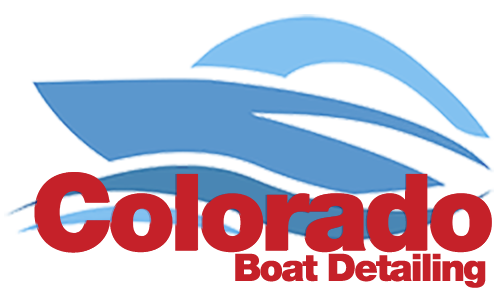 🔲  	Remove All Trash From Boat🔲  	Remove All Gear From Boat🔲  	Remove All Perishable Food From Boat🔲  	Load-Out Items Are All Stowed/Stored🔲  	Spray Outside of Boat & Hull (regular hose with fresh water)🔲  	Wipe-Down Inside        	-all topside Interior surfaces🔲  	If you have one; pump out the holding tank🔲  	Vacuum Interior 